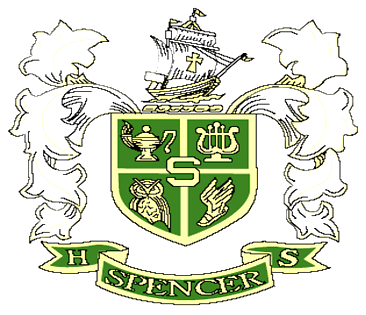 Do not use this line. ___________________________________________________________________________________________________________________________________________________________________________________________________________________________________________